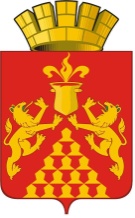 Дума  городского  округа  Красноуральскшестого созываРЕШЕНИЕот  29 июня 2017 года  № 607город  КрасноуральскОб отмене решения Думы городского округа Красноуральскот  30 марта 2017 года № 568 «О внесении измененийв Устав городского округа Красноуральск»Рассмотрев заключение главного управления Министерства юстиции Российской Федерации по Свердловской области "Об отказе в государственной регистрации решения Думы городского округа Красноуральск от 30 марта 2017 года № 568 «О внесении изменений в Устав городского округа Красноуральск", в целях приведения муниципальных правовых актов  в соответствие с Федеральным законом от 06 октября 2003 года № 131-ФЗ "Об общих принципах организации местного самоуправления в Российской Федерации" руководствуясь статьей 23, пунктом 10 статьи 45 Устава городского округа Красноуральск, Дума городского округа Красноуральск РЕШИЛА:1.       Отменить решение  Думы   городского   округа   Красноуральск   от   30 марта 2017 года № 568 "О внесении изменений в Устав городского округа Красноуральск".2.  Опубликовать настоящее решение в газете «Красноуральский рабочий» и разместить на официальном сайте Думы городского округа Красноуральск в информационно-телекоммуникационной сети Интернет (www.dumakrur.ru).3.     Настоящее решение вступает в силу с момента опубликования.4.  Контроль  исполнения  настоящего  решения  возложить на постоянную депутатскую  комиссию по законодательству и местному самоуправлению (А.И. Драбынин).Глава городского округа Красноуральск                                         В.В. Грибов